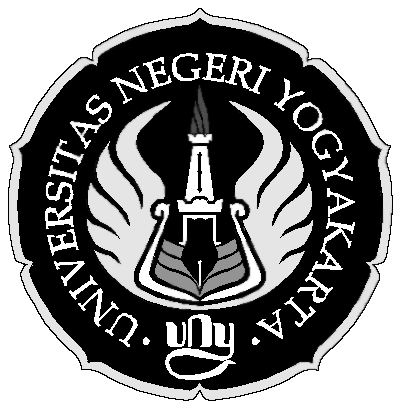 SUBYEK SPESIFIC PEDAGOGY (SSP)MATA KULIAH PEMANTAPAN PERANGKAT PEMBELAJARAN HIASAN BUSANA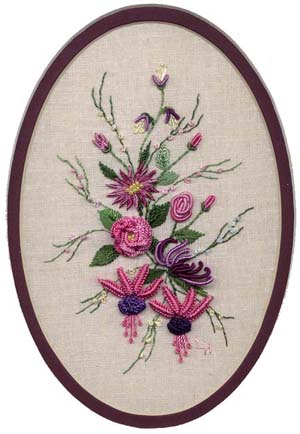 OLEH:DRA. ENNY ZUHNI KHAYATI, M.KES. JURUSAN PENDIDIKAN KESEJAHTERAAN KELUARGAPROGRAM STUDI TATA BUSANA FAKULTAS TEKNIKUNIVERSITAS NEGERI YOGYAKARTAKATA PENGANTAR      Workshop Subject Spesific Pedagogy (SSP) Bidang Studi Pemantapan Perangkat Pembelajaran  Hiasan Busana  di Jurusan Pendidikan Kesejahteraan Keluarga (PKK) Program Studi Tata Busana  Fakultas Teknik  Universitas Negeri Yogyakarta ini berisi tentang pembelajaran perancangan Pemantapan Perangkat Pembelajaran Hiasan Busana yang meliputi: Standart Kompetensi, Kompetensi Dasar, Deskripsi Mata Kuliah, Silabi, Rencana Program Pembelajaran (RPP), media pembelajaran, bahan ajar, Lembar Kerja Mahaiswa, Lembar Penilaian, tindak lanjat penilaian, dan rencana penelitian tindakan kelas yang dikemas dalam workshop  untuk  16 kali pertemuan dengan bobot 3 SKS. Pembelajaran perancangan Pemantapan Perangkat Pembelajaran Hiasan Busana yang meliputi: Standart Kompetensi, Kompetensi Dasar, Deskripsi Mata Kuliah, Silabi, Rencana Program Pembelajaran (RPP), media pembelajaran, bahan ajar, Lembar Kerja Mahaiswa,Lembar Penilaian, tindak lanjat penilaian, dan rencana penelitian kelas. Berkaitan dengan kegiatan workshop perancangan Bidang studi Pemantapan Perangkat Pembelajaran  Hiasan Busana ini diharapkan (1) mahasiswa mampu mengembangkan potensinya sesuai dengan kemampuan, kebutuhan, daya imajinasi dan kreasinya sehingga dapat merancang dan membuat  perangkat pembelajaran yang  kreatif kontekstual, unggul dan mendidik, dengan memanfaatkan media informasi yang komunikatif dan menarik. Kompetensi dalam aktifitas ini meliputi: (1) Task Skill, yaitu keterampilan melaksanakan tugas-tugas individu. (2) Task Management skill, yaitu keterampilan untuk mengelola sejumlah tugas dalam pekerjaan. (3) Contingency Management skill, yaitu keterampilan mengelola kemungkinan/ketidak teraturan. (4) Job or Role Environment skill, keterampilan menghadapi tanggung jawab dalam lingkungan kerja, serta (5) Transfer skill, keterampilan untuk menerapkan pengetahuan, dan keterampilan pada lingkungan baru.Semoga kegiatan Workshop Bidang studi Pemantapan Perangkat Pembelajaran  Hiasan Busana ini dapat memberikan manfaat dan dapat meningkatkan  kualitas sumber daya manusia Indonesia khususnya di dunia Pendidikan amin.                                                                                                                       Yogyakarta, 2010                                                                              Penyusun                                                           Dra. Enny Zuhni Khayati, M.Kes. PENDAHULUANTujuan SSP .Tujuan SSP Bidang Studi Pemantapan Perangkat Pembelajaran Hiasan Busana dalam program PPG adalah  member kesempatan pada  mahasiswa peserta program PPG Program Studi Tata Busana untuk mempelajari secara  mendalam tentang materi hiasan busana, dan melatih mereka mengemas perangkat pembelajaran hiasan busana, serta memiliki kompetensi dalam:Menyelenggarakan pembelajaran bidang studi pemantapan pemerangkat pembelajaran Hiasan Busana yang mendidik  Memanfaatkan teknologi informasi dan komunikasi untuk kepentingan pembelajaran bidang studi pemantapan pemerangkat pembelajaran Hiasan BusanaMemfasilitasi pengembangan potensi mahasiswa peserta program PPG untuk mengaktualisasikan berbagai potensi yang dimilikiBerkomunikasi secara efektif, empatik dan santun dengan peserta didik.Menyelenggarakan penilaian dan evaluasi proses dan hasil pembelajaran bidang studi pemantapan pemerangkat pembelajaran Hiasan BusanaMemanfaatkan hasil penilaian dan evaluasi untuk kepentingan pembelajaran bidang studi pemantapan pemerangkat pembelajaran Hiasan Busana.Melakukan tindakan reflektif untuk peningkatan kualitas pembelajaran. bidang studi pemantapan pemerangkat pembelajaran Hiasan BusanaMengembangkan materi pembelajaran  hiasan Busana yang diampu secara efektifMengembangkan keprofesionalan bidang studi pemantapan pemerangkat pembelajaran Hiasan Busana secara berkelanjutan dengan melakukan tindakan reflektifMenguasai materi, struktur, konsep dan pola pikir keilmuan yang mendukung mata pelajaran bidang studi pemantapan pemerangkat pembelajaran Hiasan Busana yang diampu.PELAKSANAAN PRAKTEK PROFESI GURU SSP Praktek profesi guru dilaksanakan dalam bentuk Pendidikan Bidang Studi (Subject Specific Pedagogy) dan Pemantapan Program Pengalaman Lapangan Kependidikan (1) Pendidikan Bidang Studi (Subject Specific PedagogI):  Aktivitas perkuliahan pengemasan materi bidang studi untuk pembelajaran bidang studi yang mendidik dilaksanakan dalam bentuk workshop SSP. Perangkat SSP dikembangkan untuk menyiapkan perangkat pembelajaran yang akan diterapkan di sekolah berupa perangkat RPP yang meliputi bahan ajar, Lembar kerja siswa, media pembelajaran, dan rubric penilaian, (2) Pemantapan Program Pengalaman Lapangan Kependidikan, Praktek Pengalaman Lapangan (PPL) dilaksanakan dengan pemantauan langsung secara internal oleh dosen pembimbing dan guru pamong, dan dinilai secara obyektif dan transparan. Praktek Pengalaman Lapangan (PPL) dilaksanakan berorientasi pada pencapaian kompetensi: Merencanakan, melaksanakan proses pembelajaran, menindaklanjuti hasil penilaian, serta melakukan pembimbingan dan pelatihan.Pelaksanaan  WorkshopWorkshop SSP adalah suatu pembelajaran dalam PPG berbentuk workshop atau lokakarya yang bertujuan untuk menyiapkan peserta program  PPG agar mampu mengemas materi bidang studi untuk pembelajaran yang mendidik (Subyek Sspecific Pedagogy), sehingga peserta program PPG dinyatakan siap untuk melaksanakan tugas praktek pengalaman lapangan. Adapun proses Work shop SSP adalah sebagai berikut:Pembelajaran Bidang Studi yang mendidik (SSP)  dilaksanakan dalam bentuk workshop.  SSP bukan kuliah, untuk menyiapkan perangkat pembelajaran  di sekolah atau PPL berupa RPP.Dipantau oleh dosen, dinilai  secara obyektif dan transparan.Workshop SSP  dilaksanakan  berorientasi  pada pencapaian kompetensi:Merencanakan dan melaksanakan proses  pembelajaranMenilai  hasil pembelajaran Menindaklanjuti hasil penilaian Melakukan pembimbingan dan latihanMelakukan Penelitian Tindakan Kelas.Selama workshop diadakan kegiatan peer review atas draf 1  perangkat RPP, direvisi menghasilkan draf 2Selama workshop diadakan per teaching atau mikro teaching atas draf 2, direvisi untuk mengahasilkan draf 3. Peer teaching adalah simulasi dengan teman sejawat berperan sebagai siswa, mikro teaching adalah simulasi dengan siswa dalam jumlah terbatas.Pendokomentasian bitir 1,2,3 dalam bentuk portofolio Pembimbingan kegiatan SSP oleh Dosen pembimbing dan Guru pamon ditetapkan frekuensi minimal (min 4)Ditetapkan frekuensi minimal peserta berperan serta peer review (min 4)Gambaran  Mekanisme  workshop SSP  secara ringkas dapat dicermati pada skema berikut inii:Prinsip-Prinsip Pembelajaran SSPMengaktifkan Peserta didik,( hand on activity maupun minds on activity)Berkaitan dengan workshop Hiasan busana mahasiswa peserta PPG harus mampu mengembangkan potensidirinya secara aktif sesuai dengan kemampuan, kebutuhan, daya imajinasi dan kreasinya sehingga dapat mencipta dan membuat karya yang  berkualitas dan unggul.Berorientasi pada kemampuan berfikir tingkat tinggi (higher order thinking) Didalam mengembangkan perangkat pembelajaran  harus dibuat dengan prencanaan yang sungguh-sungguh atau mendalam, sehingga memiliki  perangkat pembelajaran yang  berkualitas dan lengkap.Pemanfaatan  Teknologi Informasi,meliputi ICT dan InternetDosen pembimbing, dapat memusatkan perhatian nya kepada pengembangan kompetensi  perancangan kelengkapan bahan ajar hiasan busana dengan menyediakan alat bantu atau media pembelajaran baik berupa power point, atau  tugas-tugas yang terkait dengan pemanfaatan internetPenerapan Pembelajaran Kontekstual (Contextual teaching and learning)Belajar dengan Berbuat (Learning by doing)Perangkat Pembelajaran Workshop SSPPerangkat SSP dikembangkan untuk menyiapkan perangkat pembelajaran (RPP) yang   akan diterapkan di Sekolah, berupa perangkat  Rencana Pelaksanaan Pembelajaran , Bahan ajar, Lembar kerja   siswa, Media pembelajaran, Evaluasi pembelajaran dan Rubric penilaian, dan Rancangan Penelitian Tindakan Kelas.	PEMANTAPAN KOMPETENSI GURU BIDANG STUDI HIASAN BUSANA MELALUI PROGRAM PPGDeskripsi Bidang Studi/Subject Specific Pedagogy (SSP)  dan PPL Mata Kuliah  PEMANTAPAN PERANGKAT PEMBELAJARAN HIASAN BUSANA Silabus SSP PEMANTAPAN PERANGKAT PEMBELAJARAN HIASAN BUSANA RPP Pemantapan perangkat pembelajaran Hiasan Busana Identitas Mata  Kuliah SSPProgram Studi          	: Tata BusanaNama Mata  Kuliah	: PEMANTAPAN PERANGKAT PEMBELAJARAN HIASAN BUSANASemester	: SatuStandar Kompetensi	:	Menyelenggarakan pembelajaran Pemantapan Pembelajaran Hiasan Busana yang mendidik                                      Kompetensi Dasar    	: Mengembangkan komponen-komponen rancangan pembelajaran   Pemantapan Perangkat Pembelajaran Hiasan Busana secara  professional untuk kegiatan di dalam kelas/ laboratoriumMelaksanakan pembelajaran Pemantapan Perangkat Pembelajaran Hiasan Busana yang mendidik di kelas,/di laboratorium Menggunakan media pembelajaran Pemantapan Perangkat Pembelajaran Hiasan Busanan sesuai dengan karakteristik peserta didik untuk mencapai tujuan pembelajaran secara utuh.Menggunakan  rubric penilaian dan lembar penilaian pembelajaran Pemantapan Perangkat Pembelajaran Hiasan Busanan untuk melakukan evaluasi pembelajaran.Merancang /Melakukan Penelitian Tindakan Kelas dalam Pemantapan Perangkat PembelajaranIndikator ketercapaian: Mengembangkan komponen-komponen rancangan pembelajaran Hiasan Busana  yang lengkap, baik untuk kegiatan di dalam kelas,atau di  laboratorium.Membuat Rancangan pelaksanakan pembelajaran Hiasan Busana yang mendidik di kelas, atau  di laboratorium.Membuat Media pembelajaran Hiasan Busana sesuai dengan karakteristik peserta didik untuk mencapai tujuan pembelajaran secara utuh (memanfaatkan  Teknologi Informasi dan komunikasi , ICT) Membuat rubric penilaian Pemantapan  Perangkat Pembelajaran Hiasan BusanaMembuat Rancangan  penelitian Tindakan KelasAlokasi Waktu: 3 x 50 menit  (1 x pertemuan)Tujuan pembelajaranSetelah mengikuti Workshop diharapkan Mahasiswa program PPG  mampu:Mengembangkan komponen-komponen rancangan pembelajaran Hiasan busana Yang lengkap secara professional baik untuk  kegiatan di dalam  kelas/laboratorium.Melaksanakan pembelajarantentang  Hiasan Busana  yang mendidik di kelas,/ di laboratorium Menggunakan media pembelajaran sesuai dengan karakteristik peserta didik untuk mencapai tujuan pembelajaran secara utuh.Melakukan PTKMateri Pembelajaran     Materi Pokok:Profesionalitas guru dalam pengembangan bahan ajar Hiasan Busana , merencanakan, melaksanakan, memonitor, mengevaluasi pembelajaran dan mengembangkan komponen-komponen rancangan pembelajaran Hiasan Busana..Pembelajaran Hiasan Busana yang mendidik di kelas,/ di laboratorium Media pembelajaran sesuai dengan karakteristik peserta didik untuk mencapai tujuan pembelajaran secara utuh. ( multi media/ power point )  Kaidah Penelitian Tindakan Kelas ( PTKMetode dan Media PembelajaranMetode	: Diskusi, workshopMedia	: pemanfaatan ICT (power point) ,Alat Lebar Gantung, Jobsheet/Hand out, Langkah-Langkah Kegiatan PembelajaranPertemuan 1Sumber BelajarAnanda. S. 2001. “Authentic Assessment” A Web- based system for the Professional Development of Teacher Contextual Teaching and Learning Project. Bowling Green State University Bowling Green, Ohio. USADepdiknas. 2003. Pendekatan Kontekstual (CTL) Jakarta: Ditjen dikdasmen Depdiknas.Sukirman. 2006. Peningkatan Keprofesionalan Guru Melalui Lesson Study. Makalah. Disampaikan pada Diklat Lesson Study bagi Guru Berprestasi dan Pengurus MGMP MIPA SMP se- Indonesia Tengah : Yogyakarta : FMIPA UNY.Uus Toharuddin. 2005. Kompetensi Guru dalam Strategi Ajar. Pikiran Rakyat Bandung edisi 24 Oktober 2005.Digest Reader. 1979. “Complete Guide To Needlework”. New York.  USAPenilaian dan Tindak LanjutJenis Penilaian	:Tes Non  tesAlat Penilaian	:  Butir  tes / Rubric penilaian,  dll.Tes Unjuk Kerja (chec list) dllKriteria penilaian KKM 7,5  (sesuai dengan standar BSNP)Produk Workshop SSPSetelah mengikuti workshop SSP bidang Studi, Mahasiswa peserta program PPG menghasilkan produk perangkat pembelajaran yang diperlukan guru ketika mengajar, meliputi:Silabus. Untuk mengajar di sekolah Silabus adalah rencana pembelajaran pada suatu/kelompok mata pelajaran tertentu. Komponen substansial silabus meliputi SK, KD, Materi, Kegiatan Pembelajaran, Indikator, Penilaian, Waktu, Sumber Belajar.Contoh Format Silabus:Nama Sekolah	:Mata Pelajaran	:Kelas	:Standar Kompetensi	:Alokasi Waktu	:RPP, merupakan pegangan guru dalam melaksanakan pembelajaran, disusun dalam rangka implementasi program pembelajaran sesuai silabus (Format RPP lihat lampiran …..). LKSBahan ajar (buku siswa )Media pembelajaranMemanfaatkan multi media ICTRubric penilaian Rancangan penilaian dan  rubric penilaian PENILAIAN SSP BIDANG STUDIBentuk PenilaianUjian tulis, dilaksanakan oleh Dosen program studi dengan berorientasi pada portopolio/kumpulan SSP Ujian kinerja, dilaksanakan oleh Dosen program studi, guru pamong/pihak eksternal yang professional, kompeten, dan relevan.Komponen PenilaianPenilaian portopolio (Format penilaian lihat lampiran 3)Evaluasi diri penulisan perangkat RPP (Format penilaian lampiran 4)Pengamatan pelaksanaan pembelajaran (Format penilaian lampiran 5)Kompetensi Sosial (Format penilaian lampiran 6)Kriteria PenilaianPeserta SSP bidang studi dinyatakan lulus apabila mendapat nilai minimal B. Konversi nilai sebagai berikut:Silabus Mata Kuliah PPL  untuk bidang mata kuliah Hiasan BusanaNo         Standart Kompetensi                                     Kompetensi Dasar1Menyelenggarakan pembelajaran bidang studi Pemantapan Perangkat pembelajaran Hiasan busana yang mendidik  Mengembangkan komponen-komponen rancangan pembelajaran  bidang studi Pemantapan Perangkat pembelajaran Hiasan busanaMenyusun rancangan pembelajaran bidang studi Pemantapan Perangkat pembelajaran Hiasan busana yang lengkap, baik untuk kegiatan di dalam kelas, laboratorium, maupun lapangan.Melaksanakan pembelajaran bidang studi Pemantapan Perangkat pembelajaran Hiasan busana yang mendidik di kelas, di laboratorium dan di lapangan.Menggunakan media pembelajaran bidang studi Pemantapan Perangkat pembelajaran Hiasan busana sesuai dengan karakteristik peserta didik untuk mencapai tujuan pembelajaran secara utuh.Mengambil keputusan transaksional sesuai dengan situasi yang berkembang.2Memanfaatkan teknologi informasi dan komunikasi untuk kepentingan pembelajaran Bidang Studi Pemantapan Perangkat pembelajaran Hiasan busana2.1 Memanfaatkan teknologi informasi dan komunikasi dalam pembelajaran bidang studi Pemantapan Perangkat pembelajaran Hiasan busana3Memfasilitasi pengembangan potensi peserta didik untuk mengaktualisasikan berbagai potensi yang dimiliki dalam pembelajaran bidang studi Pemantapan Perangkat pembelajaran Hiasan busana3.1 Menyediakan berbagai kegiatan dalam  pembelajaran bidang studi Pemantapan Perangkat pembelajaran Hiasan busana untuk mendorong peserta didik mencapai prestasi belajar secara optimal.3.2 Menyediakan berbagai kegiatan pembelajaran bidang studi Pemantapan Perangkat pembelajaran Hiasan busana  untuk mengaktualisasikan potensi peserta didik, termasuk kreativitasnya.4Berkomunikasi secara efektif, empatik dan santun dengan peserta didik dalam pembelajaran bidang studi Pemantapan Perangkat pembelajaran Hiasan busana4.1 Berkomunikasi secara efektif, empatik dan santun dengan peserta didik dengan bahasa yang khas dalam interaksi pembelajaran bidang studi Pemantapan Perangkat pembelajaran Hiasan busana yang terbangun secara siklikal dari (a) penyiapan kondisi psikologis peserta didik, (b) memberikan pertanyaan atau tugas sebagai undangan kepada peserta didik untu merespons, (c) respons peserta didik, (d) reaksi guru terhadap respons peserta didik dan seterusnya.5Menyelenggarakan penilaian dan evaluasi proses dan hasil dalam pembelajaran bidang studi Pemantapan Perangkat pembelajaran Hiasan busana5.1 Menentukan aspek-aspek proses dan hasil belajar bidang studi Pemantapan Perangkat pembelajaran Hiasan busana yang penting untuk dinilai dan dievaluasi sesuai dengan karakteristik mata pelajaran.5.2 Menentukan prosedur penilaian dan evaluasi proses dan hasil pembelajaran. bidang studi Pemantapan Perangkat pembelajaran Hiasan busana5.3 Mengembangkan instrument penilaian dan evaluasi proses dan hasil belajar bidang studi Pemantapan Perangkat pembelajaran Hiasan busana5.4 Mengadministrasikan penilaian proses dan hasil belajar bidang studi Pemantapan Perangkat pembelajaran Hiasan busana secara berkesinambungan dengan menggunakan berbagai instrument.Menganalisis hasil penilaian proses dan hasil belajar bidang studi Pemantapan Perangkat pembelajaran Hiasan busana untuk berbagai tujuan.Melakukan evaluasi proses dan hasil belajar bidang studi Pemantapan Perangkat pembelajaran Hiasan busana6Memanfaatkan hasil penilaian dan evaluasi untuk kepentingan pembelajaran.6.1 Menggunakan informasi hasil penilaian dan evaluasi untuk menentukan ketuntasan belajar bidang studi Pemantapan Perangkat pembelajaran Hiasan busana6.2 Menggunakan informasi hasil penilaian dan evaluasi untuk merancang program remedial dan pengayaan bidang studi Pemantapan Perangkat pembelajaran Hiasan busana6.3 Mengkomunikasikan hasil penilaian dan evaluasi bidang studi Pemantapan Perangkat pembelajaran Hiasan busana kepada pemangku kepentingan.6.4 Memanfaatkan informasi dasil penilaian dan evluasi pembelajaran bidang studi Pemantapan Perangkat pembelajaran Hiasan busana untuk meningkatkan kualitas pembelajaran.7Melakukan tindakan reflektif untuk peningkatan kualitas pembelajaran bidang studi Pemantapan Perangkat pembelajaran Hiasan busana7.1 Melakukan refleksi terhadap pembelajaran bidang studi Pemantapan Perangkat pembelajaran Hiasan busana yang telah dilaksanakan.7.2 Memanfaatkan hasil refleksi untuk perbaikan dan pengembangan kualitas pembelajaran bidang studi Pemantapan Perangkat pembelajaran Hiasan busana7.3 Melakukan penelitian tindakan kelas untuk meningkatan kualitas pembelajaran bidang studi Pemantapan Perangkat pembelajaran Hiasan busana8Mengembangkan materi pembelajaran bidang studi Pemantapan Perangkat pembelajaran Hiasan busana secara efektif.8.1 Memilih materi mata pelajaran / bidang studi Pemantapan Perangkat pembelajaran Hiasan busana yang sesuai dengan tingkat perkembangan peserta didik.8.2 Mengolah materi mata pelajaran  bidang studi Pemantapan Perangkat pembelajaran Hiasan busana secara integrative dan kreatif sesuai dengan tingkat pengembangan peserta didik.9Mengembangkan keprofesionalan secara berkelanjutan dengan melakukan tindakan reflektif/ Penelitian Tindakan Kelas dalam pembelajaran bidang studi Pemantapan Perangkat pembelajaran Hiasan busana9.1 Melakukan refleksi terhadap kinerja sendiri  dalam pembelajaran  bidang studi Pemantapan Perangkat pembelajaran Hiasan busana secara terus-menerus 9.2 Memanfaatkan hasil refleksi dalam rangka peningkatan keprofesionalan dalam pembelajaran bidang studi Pemantapan Perangkat pembelajaran Hiasan busana9.3 Melakukan penelitian tindakan kelas untuk peningkatan keprofesionalan dalam  pembelajaran bidang studi Pemantapan Perangkat pembelajaran Hiasan busana9.4 Mengikuti kemajuan zaman  dalam bidang studi Pemantapan Perangkat pembelajaran Hiasan busana dengan belajar dari berbagai sumber.10Menguasai materi, struktur, konsep dan pola pikir keilmuan yang mendukung mata pelajaran Hiasan Busana  yang akan diampuMengacu pada jabaran kompetensi butir 20 untuk masing-masing guru mata pelajaran yang tercantum pada Permendiknas Nomor 16 Tahun 2007 tentang Standar Kualifikasi Akademik dan Kompetensi Guru bidang studi Pemantapan Perangkat pembelajaran Hiasan busanaPendidikan Bidang Studi (Subject Specific Pedagogy) (dilaksanakan di semester satu) Pendidikan Bidang Studi (Subject Specific Pedagogy) (dilaksanakan di semester satu) Pendidikan Bidang Studi (Subject Specific Pedagogy) (dilaksanakan di semester satu) Pendidikan Bidang Studi (Subject Specific Pedagogy) (dilaksanakan di semester satu) Pendidikan Bidang Studi (Subject Specific Pedagogy) (dilaksanakan di semester satu) NoNoMata KULIAHSKSDeskripsiHiasan Busana3Mata kuliah ini dirancang untuk memberi kesempatan mahasiswa /peserta PPG Bidang Studi Tata Busana mempelajari secara luas dan mendalam materi hiasan busana SMK Tata Busana, serta melatih mereka mengemas perangkat pembelajaran (yang memuat silabus, RPP, LKS, bahan ajar, media pembelajaran, rancangan penilaian dan rubric, berorientasi pada pendekatan konstruktivistik. Dengan perangkat pembelajaran yang dikembangkan, meliputi: (1) merencanakan praktek pembelajaran di sekolah, (2) Melaksanakan proses pembelajaran, (3) menilai hasil pembelajaran, (4) menindaklanjuti hasil penilaian, serta (5) membuat laporan dalam format PTKPemantapan Program Pengalaman Lapangan Kependidikan ( dilaksanakan pada semester dua )Pemantapan Program Pengalaman Lapangan Kependidikan ( dilaksanakan pada semester dua )Pemantapan Program Pengalaman Lapangan Kependidikan ( dilaksanakan pada semester dua )Pemantapan Program Pengalaman Lapangan Kependidikan ( dilaksanakan pada semester dua )Pemantapan Program Pengalaman Lapangan Kependidikan ( dilaksanakan pada semester dua )NoMata kuliahMata kuliahSKSDeskripsi1PPLPPL3PPL ini memberi kesempatan peserta program PPG mendalami dan memantapkan kompetensi guru SMK Tata Busana secara utuh. Pengalaman belajar yang difasilitasi untuk mewujudkan kompetensi: (1) pengembangan kurikulum dan pembelajaran hiasan busana yang AIKEM,      (2) perencanaan pembelajaran yang mendidik, (3) pelaksanaan pembelajaran yang mendidik,    (4) penilaian proses dan hasil belajar, dan (5) pelaksanaan PTK. PPL ini juga untuk memantapkan kompetensi kepribadian dan sosial peserta program PPG sebagai guru yang akan mengembangkan karirnya secara berkesinambungan. Pencapaian komptensi peserta program PPG tersebut dinilai melalui tes kinerja, tugas dan portopolio.1Identitas Mata kuliah Nama Mata kuliah PEMANTAPAN PERANGKAT PEMBELAJARAN HIASAN BUSANABobot/SKS3Semester12TujuanMembekali mahasiswa peserta PPG untuk mengemas perangkat pembelajaran Hiasan Busana (SK,KD,Deskripsi, silabus, RPP, LKS, bahan ajar, media pembelajaran, rancangan penilaian dan rubric  penilaian ) dan rancangan Penelitian Tindakan Kelas: sehingga diharapkan dapat (1) merencanakan praktek pembelajaran bidang studi membuat hiasan busana di sekolah, (2) Melaksanakan proses pembelajaran bidang studi membuat hiasan busana, (3) menilai hasil pembelajaran bidang studi membuat hiasan busana, (4) menindaklanjuti hasil pembelajaran bidang studi membuat hiasan busana penilaian, serta (5) membuat rancangan penelitian bidang studi hiasan busana  dalam format PTK3DeskripsiMata kuliah  ini dirancang untuk  memberikesempatan peserta PPG Bidang Studi PKK (Tata Busana) mempelajari secara luas dan mendalam materi hiasan busana SMK Tata Busana, serta melatih mereka mengemas perangkat pembelajaran (yang memuat silabus, RPP, LKS, bahan ajar, media pembelajaran, rancangan penilaian dan rubric) berorientasi pada pendekatan konstruktivistik dan strategi siklus belajar Karplus. Dengan perangkat pembelajaran yang dikembangkan, mereka: (1) merencanakan praktek pembelajaran di sekolah, (2) Melaksanakan proses pembelajaran, (3) menilai hasil pembelajaran, (4) menindaklanjuti hasil penilaian, serta (5) membuat laporan dalam format PTK4Strategi PembelajaranPendekatan CTL, learning by doing dan belajar kreatif5Evaluasi: 1. Tes  2. Non Tes, (presensi, tagihan berupa: silabus, RPP, LKS, bahan ajar, media pembelajaran, rancangan penilaian dan rubric, serta  instrument Unjuk Kerja)6Rincian materi/pertemuanPertemuan 1Diskusi tentang profesionalitas guru dalam merencanakan, melaksanakan, memonitor, mengevaluasi pembelajaran, dan usaha meningkatkan kualitas pembelajaran melalui PTKPertemuan 2Melakukan workshop bedah KTSP/spectrum , SK dan KD serta menetapkan model/strategi/metode pembelajaran yang sesuai dengan KDPertemuan 3Workshop Pengembangan silabus, indikator pencapaian dan RPP hiasan BusanaPertemuan 4Workshop pengembangan perangkat pembelajaran Hiasan Busana ( Bahan ajar , LKS serta lembar penilaian /rubric penilaian)Pertemuan 5Workshop pengembangan perangkat pembelajaran Hiasan Busana  ( Media pembelajaran )Pertemuan 6Diskusi pengembangan perangkat pembelajaranPertemuan 7UTSPertemuan 8Peer Teaching Pertemuan 9Peer TeachingPertemuan 10Diskusi pelaksanaan Peer TeachingPertemuan 11Perbaikan perangkat pembelajaranPertemuan 12Peer Teaching Pertemuan 13Peer Teaching Pertemuan 14Penyusunan laporan pelaksanaan peer teaching, penyusunan rancangan PTKPertemuan 15Seminar pelaksanaan peer teaching, penyusunan rancangan PTKPertemuan 16UASNoKegiatan BelajarWaktuAspek yang dikembangkan1PendahuluanPrasyaratPeserta  workshop telah mengkaji KTSP/spektrum MotivasiMenjelaskan tujuan pembelajaranMemberikan Gambaran kemajuan hiasan busana yang berkualitas dan prospektif10 ‘Afektif:Antusias melakukan inovasi pembelajaran membuat  perangkat pembelajaran hiasan busana  yang berorientasi pada  kebutuhan siswa dan kualitas  produk.Mengidentifikasi untuk terus mengeksplor khasanah ragam hias busana baik yang berasal dari  local, nasional maupun internasional2Kegiatan IntiDiskusi tentang profesionalitas guru dalam merencanakan, melaksanakan, memonitor, mengevaluasi pembelajaran, dan usaha meningkatkan kualitas pembelajaran melalui PTK130 ‘Kecakapan akademikPenguasaan tentang profesionalitas guru dalam merencanakan, melaksanakan, memonitor, mengevaluasi pembelajaran, dan usaha meningkatkan kualitas pembelajaran melalui PTK3PenutupMerangkum/memberikan  penegasan,tes lisan, umpan balik, tindak lanjut10 ‘NoKDMateri Pokok/ PembelajaranKegiatan PembelajaranIndikatorPenilaianAlokasi WaktuSumber belajarStandar NilaiNilaiNilaiKualifikasi86 – 100A4,00Istimewa80 – 85A-3,75Baik Sekali75 – 79B+3,25Lebih dari Baik71 – 74B3,00Baik66 – 70B-2,75Agak Baik64 – 65C+2,25Lebih dari Cukup56 – 63C2,00Cukup0 – 55D1,00Kurang1.Identitas Mata KuliahNama Mata KuliahPRAKTEK PENGALAMAN LAPANGAN Bobot/SKS18 SKS Semester22.TujuanMemberikan kesempatan dan pengalaman bagi peserta/mahasiswa  program PPG  dalam   pembelajaran di sekolah untuk melatih dan mengembangkan kompetensi keguruan dan kependidikan  Memberi kesempatan kepada mahasiswa/peserta program PPG untuk mengnal , mempelajari dan menghayati permasalahan dalam pembelajaran mata diklat pembuatan hiasan busanaMemberi kesempatan  pada mahasiswa /peserta program PPG untuk menerapkan ilmu pengetahuan dan keterampilan dalam membuat hiasan busana Secara interdisipliner ke dalam kehidupan nyata di sekolahMemberi kesempatan  pada mahasiswa /peserta program PPG untuk mewujudkan kompetensi: (1) pengembangan kurikulum dan pembelajaran hiasan busana yang AIKEM,      (2) perencanaan pembelajaran yang mendidik, (3) pelaksanaan pembelajaran yang mendidik,    (4) penilaian proses dan hasil belajar, dan (5) pelaksanaan PTK. PPL ini juga untuk memantapkan kompetensi kepribadian dan sosial peserta program PPG sebagai guru yang akan mengembangkan karirnya secara berkesinambungan.3.DeskripsiPraktek Pengalaman Lapangan (PPL) dilaksanakan dengan pemantauan langsung secara internal oleh dosen pembimbing dan guru pamong, dan dinilai secara obyektif dan transparan. Praktek Pengalaman Lapangan (PPL) dilaksanakan berorientasi pada pencapaian kompetensi: Merencanakan, melaksanakan proses pembelajaran, menindaklanjuti hasil penilaian, serta melakukan pembimbingan dan pelatihan.4.Strategi PembelajaranPendekatan/metodeB. Bloking (8 kali di sekolah dan 8 kali di kampus selama satu semester)TugasPerangkat pembelajara yang berupa Silabi,RPP,LKS, ,Laporan  Penyusunan laporan pelaksanaan peer teaching, dan penyusunan rancangan PTKMediaJobsheet, ALG, OHP, LCD5.EvaluasiMisalnya presensi, tagihan, RPP, Laporan PTK dll. 6.Rincian Materi/ Pertemuan(dalam 16 kali pertemuan )Minggu ke-I di Sekolah MitraPengenalan lapangan untuk memperoleh informasi kondisi awal sekolah sebagai basis pengembangan perangkat pembelajaran Hiasan Busana Minggu ke- 2-3I di KampusMenyusun proposal PTK sesuai temuan  (masalah  perangkat pembelajaran hiasan busana) di sekolahMinggu ke  4-7 di Sekolah MitraPraktek Pembelajaran Hiasan Busana Minggu ke 8- 9 di KampusPengembangan Perangkat pembelajaran Hiasan Busana Minggu ke 10- 13 di Sekolah MitraPraktik Pembelajaran Hiasan Busana Minggu ke  14- 16 di kampusPenyusunan laporan PPL dan PTK Ujian Pelaksanaan PPL